「以人為本」的轉銜計劃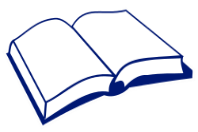 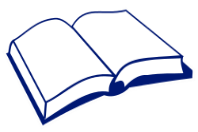 20_ _ (年份) 有甚麼做得好？我如何得知？20_ _ (年份) 有甚麼會令轉銜的體驗更正面？20_ _ (年份) 有甚麼會令轉銜的體驗更正面？20_ _ (年份) 有甚麼會令轉銜的體驗更正面？20_ _ (年份) 有甚麼會令轉銜的體驗更正面？哪些工具有效？我如何得知？由20_ _ (年份)開始，我將會運用下列工具
及一些新工具由20_ _ (年份)開始，我將會運用下列工具
及一些新工具由20_ _ (年份)開始，我將會運用下列工具
及一些新工具由20_ _ (年份)開始，我將會運用下列工具
及一些新工具轉銜思考本﹙實用工具13.1﹚是否或者